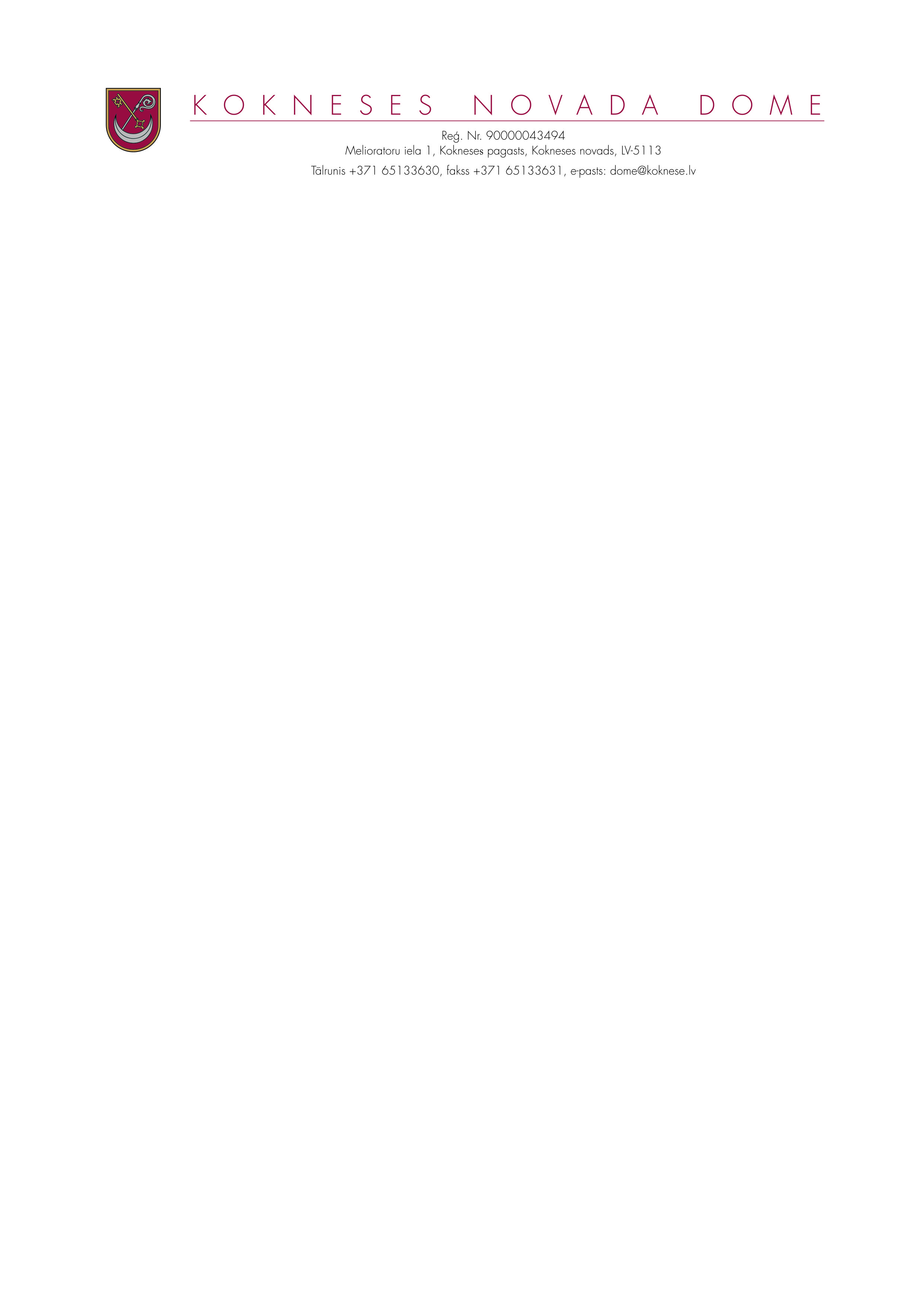 	SAISTOŠIE NOTEIKUMI Kokneses novada Kokneses pagastā2020. gada 29.aprīlī                                                                                                       Nr.4/2020APSTIPRINĀTIar Kokneses novada domes2020.gada 29.aprīļa   sēdes lēmumu Nr.5.9(protokols Nr.7)Grozījumi Kokneses novada domes 2013.gada 10.jūlija saistošajos noteikumos Nr.8   “Kokneses novada pašvaldības nolikums”Izdoti pamatojoties uz likuma                                                                                                         "Par pašvaldībām" 21.panta pirmās daļas 1.punktu un 24.pantuIzdarīt Kokneses novada domes 2013.gada 10.jūlija   saistošajos noteikumos Nr.8 ”Kokneses novada pašvaldības nolikums” šādus grozījumus:1. Papildināt saistošo noteikumus ar 39.1.punktu un izteikt to šādā redakcijā:“39.1 Valstī izsludinātās ārkārtas situācijas laikā, ar pašvaldības domes priekšsēdētāja rīkojumu komiteju sēdes var tikt organizētas attālināti. Domes deputāts uzskatāms par klātesošu komitejas sēdē un ir tiesīgs piedalīties balsošanā, neatrodoties sēdes norises vietā, ja viņam ir nodrošināta tehniska iespēja piedalīties sēdē izmantojot videokonferenci (attēla un skaņas pārraide reālajā laikā), tātad ir nodrošināta balsošanas iespēja un deputāts ir reģistrējies sēdei, paziņojot domes sekretārei. Tiek nodrošināta katra deputāta individuālā balsojuma fiksēšana, un tā ir atspoguļota komitejas sēdes protokolā. “2. Papildināt saistošos noteikumus ar 71.1 . punktu un izteikt to šādā redakcijā:„ 71.1 Valstī izsludinātās ārkārtas situācijas laikā, ar pašvaldības domes priekšsēdētāja rīkojumu domes sēdes var tikt organizētas attālināti. Domes deputāts uzskatāms par klātesošu domes sēdē un ir tiesīgs piedalīties balsošanā, neatrodoties sēdes norises vietā, ja viņam ir nodrošināta tehniska iespēja piedalīties sēdē izmantojot videokonferenci (attēla un skaņas pārraide reālajā laikā), tātad ir nodrošināta balsošanas iespēja un deputāts ir reģistrējies sēdei, paziņojot domes sekretārei. Tiek nodrošināta katra deputāta individuālā balsojuma fiksēšana, un tā ir atspoguļota domes sēdes protokolā. Ja pašvaldības domes sēdē rīko likuma "Par pašvaldībām" 40.panta ceturtajā daļā minēto balsošanu, vēlēšanu zīmi katram deputātam nosūta elektroniski. Aizpildīto zīmi deputāts nosūta elektroniski uz norādīto elektronisko vietni balsu skaitīšanai un lēmuma paziņošanai.”PASKAIDROJUMA RAKSTSKokneses novada  domes 2020.gada 29.aprīļa saistošajiem noteikumiem Nr.4/2020 “Grozījumi Kokneses novada domes 2013.gada 10.jūlija saistošajiem noteikumiem Nr.8 “Kokneses novada pašvaldības nolikums””Paskaidrojuma raksta sadaļasNorādāmā informācijaProjekta nepieciešamības pamatojums Īss projekta satura izklāstsSaistošie noteikumi nepieciešami, lai reglamentētu situāciju, kad Valstī izsludinātās ārkārtas situācijas laikā, ar pašvaldības domes priekšsēdētāja rīkojumu domes sēdes un patstāvīgo komiteju sēdes tiek organizētas attālināti, izmantojot videokonferenci (attēla un skaņas pārraide reālajā laikā), tātad ir nodrošināta balsošanas iespēja un deputāts ir reģistrējies sēdei, paziņojot domes sekretārei un nodrošinot deputātiem iespēju elektroniski veikt balsojumu.Īss projekta satura izklāstsAr saistošajiem noteikumiem tiek noteikts, ka Valstī izsludinātās ārkārtas situācijas laikā, komiteju un domes sēdes var tikt organizētas attālināti, izmantojot videokonferenci (attēla un skaņas pārraide reālajā laikā), nodrošinot deputātiem iespēju elektroniski veikt balsojumu.3. Informācija par plānotā projekta ietekmi uz pašvaldības budžetuNav ietekmes4.. Informācija par plānotā projekta ietekmi uz uzņēmējdarbības vidi pašvaldības teritorijāNav ietekmes5. Informācija par administratīvajām procedūrāmPar piemērošanu var griezties kancelejā pie Kokneses novada domes administrācijas. Saistošie noteikumi, pēc to stāšanās spēkā, tiks  publicēti Kokneses novada  mājas lapā www.koknese.lv6. Informācija par konsultācijām ar privātpersonāmNav notikušas